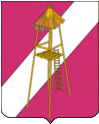 АДМИНИСТРАЦИЯ СЕРГИЕВСКОГО СЕЛЬСКОГО ПОСЕЛЕНИЯ КОРЕНОВСКОГО РАЙОНАПОСТАНОВЛЕНИЕот 24 октября 2022 года                                                                            № 127                                                                                                          ст. СергиевскаяОб утверждении ведомственной целевой программы «Безопасность дорожного движения на территории Сергиевского сельского поселения Кореновского района» на 2023-2025 годаВ соответствии со статьей 179.3 Бюджетного кодекса Российской Федерации, Федерального Закона от 10 декабря 1995 года № 196-ФЗ «О безопасности дорожного движения», постановлением администрации Сергиевского  сельского поселения Кореновского района от 23 октября 2020 года № 104  «Об утверждении Порядка разработки, утверждения и реализации ведомственных целевых программ в Сергиевском сельском поселении Кореновского района», администрация Сергиевского сельского поселения Кореновского района,  п о с т а н о в л я е т:   1. Утвердить ведомственную целевую программу «Безопасность дорожного движения на территории Сергиевского сельского поселения Кореновского района» на 2023-2025 года (прилагается).2. Общему отделу администрации Сергиевского сельского поселения Кореновского района (Рохманка) обнародовать настоящее постановление на информационных стендах Сергиевского сельского поселения Кореновского района, а также разместить в сети Интернет на официальном сайте администрации Сергиевского сельского поселения Кореновского района.            3. Постановление  вступает в силу после его официального обнародования и распространяется на правоотношения, возникшие с 01 января 2023 года.ГлаваСергиевского сельского поселения   Кореновского района                                                                           А.П. МозговойПаспорт  ведомственной целевой программы  «Безопасность дорожного движения на территории Сергиевского сельского поселения Кореновского района» на 2023-2025 годаРаздел 1. Содержание проблемы, обоснование необходимости ее решения в рамках ведомственной целевой программы	Разработка данной Программы продиктована резко возросшей интенсивностью дорожного движения, обусловленной постоянно увеличивающимся количеством подвижного состава на территории Сергиевского сельского поселения Кореновского района. Постоянно возрастают показатели сроков эксплуатации и процент износа транспортных средств.           В станице Сергиевской  расположены социально-значимые объекты, такие как школа и больница, детский сад.  Реализация ведомственной целевой программы  «Безопасность дорожного движения на территории Сергиевского сельского поселения Кореновского района» на 2023-2025 года позволит создать скоординированную систему направлений деятельности и детализирующих их мероприятий по снижению дорожно-транспортного травматизма на территории Сергиевского сельского поселения Кореновского района.Раздел 2. Цели и задачи, целевые показатели ведомственной целевой программы, сроки ее реализацииОсновной целью Программы является обеспечение безопасности дорожного движения, охраны жизни, здоровья и имущества участников дорожного движения, гарантия их законных прав на безопасные условия движения на дорогах. Во многом достижение цели зависит от решения следующих задач:        Снижение уровня аварийности и травматизма на дорожно-уличной сети Сергиевского сельского поселения Кореновского района, повышение уровня безопасности дорожного движения. Задачи ведомственной целевой программы Координация действий администрации муниципального образования Кореновский район и администрации Сергиевского сельского поселения Кореновского района при проведении мероприятий, направленных на повышение безопасности дорожного движения; Сохранение жизни, здоровья и имущества участников дорожного движения, защита их законных интересов; Ликвидация и профилактика возникновения опасных участков на дорожной сети в границах Сергиевского сельского поселения Кореновского района.Перечень  целевых показателей ведомственной целевой программыЦелевые индикаторы:снижение роста  уровня аварийности на дорогах Сергиевского сельского поселения Кореновского района (2020г. -0 ед., 2021 год – 0ед, 2022 год прогноз -0 ед., 2023-2025 год- (план) 0 ед.);снижение уровня  числа лиц, погибших в дорожно-транспортных происшествиях (2020 год -0 ед., 2021 год -0 ед., 2022 год (прогноз) -0 ед.,  2023-2025 год- (план) 0 ед.);социальный риск (число лиц, погибших в дорожно-транспортных происшествиях, на 1тыс. населения  по итогам 2020 года – 0,  по итогам 2021 года – 0, прогноз 2022 год -0, 2023-2025 год- (план) 0 ед.);транспортный риск (число, лиц погибших в дорожно-транспортных происшествиях, на 10 тыс. транспорта, в 2020 году -  0 , в 2021 году- 0, прогноз 2022 год -0, 2023-2025 год- (план) 0 ед. ).Сроки реализации Программы – 2023-2025 годаРаздел 3. Перечень  мероприятий ведомственной целевой программы»Раздел 4. Обоснование финансового обеспечения ведомственной целевой программы            Общий объем финансирования Программы на 2022-2025 годы составляет 60,0 тыс.рублей, из средств бюджета Сергиевского сельского поселения Кореновского района.2023 год – 20,0 тыс. рублей из средств бюджета Сергиевского сельского поселения Кореновского района.2024 год – 20,0 тыс. рублей из средств бюджета Сергиевского сельского поселения Кореновского района.2025 год – 20,0 тыс. рублей из средств бюджета Сергиевского сельского поселения Кореновского района.Раздел 5. Механизм реализации ведомственной целевой программыУправление реализацией ведомственной целевой программы осуществляется главным распорядителем средств бюджета Сергиевского сельского поселения Кореновского района в лице разработчика программы, который:обеспечивает разработку ведомственной целевой программы, ее согласование с координатором соответствующей муниципальной программы Сергиевского сельского поселения Кореновского района, в случае если реализация ведомственной целевой программы предполагается в рамках муниципальной программы Сергиевского сельского поселения Кореновского района;принимает решение о необходимости внесения в установленном порядке изменений в ведомственную целевую программу;несет ответственность за достижение целевых показателей ведомственной целевой программы;проводит мониторинг реализации ведомственной целевой программы;ежегодно проводит оценку эффективности реализации ведомственной целевой программы;организует информационную и разъяснительную работу, направленную на освещение целей и задач ведомственной целевой программы на официальном сайте в информационно-телекоммуникационной сети «Интернет»;размещает информацию о ходе реализации и достигнутых результатах ведомственной целевой программы на официальном сайте в информационно-телекоммуникационной сети «Интернет»;осуществляет иные полномочия, установленные ведомственной целевой программой.Финансирование расходов на реализацию ведомственных целевых программ осуществляется в порядке, установленном для исполнения бюджета Сергиевского сельского поселения Кореновского района.Ежегодно, до 1 марта года, следующего за отчетным годом, разработчик ведомственной целевой программы готовит доклад (отчет) о ходе реализации ведомственной целевой программы, который утверждается постановлением администрации Сергиевского сельского поселения.   Доклад (отчет) о ходе реализации ведомственной целевой программы должен содержать:сведения о фактических объемах финансирования ведомственной целевой программы в целом и по каждому мероприятию в разрезе источников финансирования;сведения о фактическом выполнении мероприятий ведомственных целевых программ с указанием причин их невыполнения или неполного выполнения;сведения о соответствии фактически достигнутых целевых показателей реализации ведомственной целевой программы плановым показателям, установленным ведомственной целевой программой;оценку эффективности реализации ведомственной целевой программы.В случае расхождений между плановыми и фактическими значениями объемов финансирования и целевых показателей ведомственной целевой программы проводится анализ факторов и в докладе (отчете) о ходе реализаций ведомственной целевой программы указываются причины, повлиявшие на такие расхождения.Контроль за выполнением программы осуществляется в соответствии с  постановлением администрации Сергиевского сельского поселения Кореновского района от 23 октября 2020 года № 104 «Об утверждении Порядка разработки, утверждения и реализации ведомственных целевых программ в Сергиевском сельском поселении Кореновского района».Раздел 6. Оценка социально-экономической эффективности реализации ведомственной целевой программы         Эффективность реализации Программы заключается в сохранении жизни  участникам дорожного движения и предотвращения социально-экономического и демографического ущерба от дорожно-транспортных происшествий и их последствий.Целевые индикаторы:Целевые индикаторы:снижение роста  уровня аварийности на дорогах Сергиевского сельского поселения Кореновского района (2020г. -0 ед., 2021 год – 0ед, 2022 год прогноз -0 ед., 2023-2025 год- (план) 0 ед.);снижение уровня  числа лиц, погибших в дорожно-транспортных происшествиях (2020 год -0 ед., 2021 год -0 ед., 2022 год (прогноз) -0 ед.,  2023-2025 год- (план) 0 ед.);социальный риск (число лиц, погибших в дорожно-транспортных происшествиях, на 1тыс. населения  по итогам 2020 года – 0,  по итогам 2021 года – 0, прогноз 2022 год -0, 2023-2025 год- (план) 0 ед.);транспортный риск (число, лиц погибших в дорожно-транспортных происшествиях, на 10 тыс. транспорта, в 2020 году -  0 , в 2021 году- 0, прогноз 2022 год -0, 2023-2025 год- (план) 0 ед. ).Выполнение программных мероприятий на сумму 60,0 тыс. рублей.Глава Сергиевского сельского поселения   Кореновского района                                                                  А.П. МозговойПРИЛОЖЕНИЕУТВЕРЖДЕНпостановлением администрации                                               Сергиевского сельского поселенияКореновского районаот 24.10.2022г. № 127Наименование главного распорядителяАдминистрация Сергиевского сельского поселения Кореновского районаРазработчик программыАдминистрация Сергиевского сельского поселения Кореновского районаИсполнитель программыАдминистрация Сергиевского сельского поселения Кореновского районаОснование для разработки ведомственной целевой программыФедеральный закон от 06 октября 2003 года № 131-ФЗ «Об общих принципах организации местного самоуправления в Российской Федерации», Федеральный Закон от 10 декабря 1995 года  № 196-ФЗ «О безопасности дорожного движения»Цели ведомственной целевой программыСнижение уровня аварийности и травматизма на дорожно-уличной сети Сергиевского сельского поселения Кореновского района, повышение уровня безопасности дорожного движения.Задачи ведомственной целевой программы Координация действий администрации муниципального образования Кореновский район и администрации Сергиевского сельского поселения Кореновского района при проведении мероприятий, направленных на повышение безопасности дорожного движения; Сохранение жизни, здоровья и имущества участников дорожного движения, защита их законных интересовПеречень  целевых показателей ведомственной целевой программыЦелевые индикаторы:снижение роста  уровня аварийности на дорогах Сергиевского сельского поселения Кореновского района (2020г. -0 ед., 2021 год – 0ед, 2022год прогноз -0 ед., 2023-2025 года- (план) 0 ед.);снижение уровня  числа лиц, погибших в дорожно-транспортных происшествиях (2020 год -0 ед., 2021 год -0 ед., 2022 год (прогноз) -0 ед.,  2023-2025 года- (план) 0 ед.);социальный риск (число лиц, погибших в дорожно-транспортных происшествиях, на 1тыс. населения  по итогам 2020 года – 0,  по итогам 2021года – 0, прогноз 2022 год -0, 2023-2025 года- (план) 0 ед.);транспортный риск (число, лиц погибших в дорожно-транспортных происшествиях, на 10 тыс. транспорта, в 2020 году -  0 , в 2021 году- 0, прогноз 2022 год -0, 2023-2025 года- (план) 0 ед. ).Объемы и источники финансирования     Общий объем финансирования Программы на 2023-2025 годы составляет 60 тыс.рублей, из средств бюджета Сергиевского сельского поселения Кореновского района       2023 год – 20,0 тыс. рублей из средств бюджета Сергиевского сельского поселения Кореновского района      2024 год – 20,0 тыс. рублей из средств бюджета Сергиевского сельского поселения Кореновского района      2025 год – 20,0 тыс. рублей из средств бюджета Сергиевского сельского поселения Кореновского районаСроки реализации ведомственной целевой программы2023-2025 года№п/пНаименованиемероприятияГодреализацииСрокреализацииОбъем финансирования, тыс. руб.Объем финансирования, тыс. руб.Объем финансирования, тыс. руб.Объем финансирования, тыс. руб.Объем финансирования, тыс. руб.Показатель результата реализации мероприятия№п/пНаименованиемероприятияГодреализацииСрокреализациивсегов разрезе источников финансированияв разрезе источников финансированияв разрезе источников финансированияв разрезе источников финансированияПоказатель результата реализации мероприятия№п/пНаименованиемероприятияГодреализацииСрокреализациивсегофедеральныйбюджеткраевой бюджетместный бюджетвнебюджетные источникиПоказатель результата реализации мероприятия1Приобретение и установка дорожных знаков 2023/2024/2025 годаИюнь-сентябрь 2023/2024/2025года20,0/20,0/20,0     20,0/20,0/20,0    Снижение аварийности на дорогах, особенно с участием пешеходовИТОГО:60,060,0